REPUBLIQUE DU BURUNDI			      Bujumbura, le		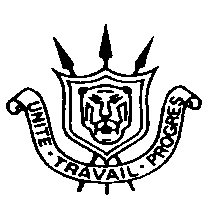 PRESIDENCE DE LA REPUBLIQUESecrétariat Général de l’EtatCOMMUNIQUE  N°3   DE L’ETAT DU BURUNDI DE REMERCIEMENT SUITE A LA MESURE PRISE PAR LES ETATS UNIS D’AMERIQUE DE METTRE FIN AU REGIME DE SANCTIONS PRIS CONTRE LE BURUNDIL’Etat du Burundi vient d’accueillir, avec joie et satisfaction, la décision juste, que les Etats Unis d’Amérique viennent de prendre, en mettant fin au régime de sanctions qui avaient été injustement pris contre le Burundi.Cette mesure, comme son contenu l’indique, est une reconnaissance des avancées très significatives des réformes, en matière de démocratie, de droits de l’homme, de la Bonne gouvernance, du développement économique et de la coopération internationale, entreprises par le Gouvernement responsable et laborieux (Reta Mvyeyi-Reta Nkozi), sous l’égide de Son Excellence le Général Major Evariste NDAYISHIMIYE, Président de la République du Burundi. L’Etat du Burundi se réjouit de cette lecture réelle et de cette décision des Etats Unis d’Amérique, qui constituent, d’une manière décisive et sans équivoque,  le couronnement de la renormalisation des relations diplomatiques entre le Burundi et les Etats Unis d’Amérique.Dans cet élan, l’Etat du Burundi profite de cette occasion pour inviter l’Union Européenne à emboîter le pas aux Etats Unis d’Amérique.De plus, l’Etat du Burundi réitère son engagement à poursuivre la consolidation de la coopération bilatérale et multilatérale dans sa dynamique de respect mutuel entre les Etats et les différents partenaires à travers des rapports de collaboration et de coopération réciproquement bénéfiques et avantageux.  L’Etat du Burundi appelle aussi les investisseurs à venir investir au pays car il y a beaucoup d’opportunités d’affaires qui se présentent actuellement.Enfin, l’Etat du Burundi invite la population burundaise à accueillir avec joie, elle aussi, cette mesure prise par les Etats Unis d’Amérique et surtout à l’accompagner par la poursuite de ses activités quotidiennes de  développement socio-économique, en toute quiétude et sérénité.Fait à Gitega,  le 19 novembre 2021LE SECRETAIRE GENERAL DE L’ETATET PORTE-PAROLEProsper NTAHORWAMIYE